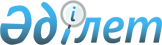 "Рұқсат беру жүйесін жетілдірудің кейбір мәселелері туралы" Қазақстан Республикасы Премьер-Министрінің 2009 жылғы 30 наурыздағы № 47-ө өкіміне өзгерістер енгізу туралыҚазақстан Республикасы Премьер-Министрінің 2011 жылғы 12 желтоқсандағы № 150-ө Өкімі

      «Рұқсат беру жүйесін жетілдірудің кейбір мәселелері туралы» Қазақстан Республикасы Премьер-Министрінің 2009 жылғы 30 наурыздағы

№ 47-ө өкіміне мынадай өзгерістер енгізілсін:



      көрсетілген өкімге 2-қосымшада:



      көрсетілген өкіммен құрылған рұқсат беру құжаттарын қайта қарау және оңтайландыру жөніндегі сараптама тобының құрамына мыналар енгізілсін:Сәркеев                      - Қазақстан Республикасы Экономикалық

Бақытжан Құрманбайұлы          даму және сауда министрлiгi

                               Кәсіпкерлікті дамыту комитеті

                               төрағасының орынбасары,Нұғманов                     - «Атамекен» одағы» Қазақстан ұлттық

Тимур Ерсайынұлы               экономикалық палатасы» заңды тұлғалар

                               бірлестігінің құқықтық мәселелер

                               бойынша басқарушы директоры

                               (келісім бойынша),Радаев                       - «Атамекен» одағы» Қазақстан ұлттық

Сергей Юрьевич                 экономикалық палатасы» заңды тұлғалар

                               бірлестігінің техникалық реттеу

                               мәселелері бойынша басқарушы директоры

                               (келісім бойынша);

      мына:«Бекешев                     - Қазақстан Республикасы Экономикалық

Бауыржан Бейсенбайұлы          даму және сауда министрлiгi

                               Кәсiпкерлiктi дамыту департаментiнiң

                               директоры, жетекшiнiң орынбасары»,«Жүргенова                   - Қазақстан Республикасы Экономикалық

Айгүл Біржанқызы               даму және сауда министрлiгi

                               Кәсiпкерлiктi дамыту департаментiнiң

                               басқарма бастығы, хатшы»,«Бұзырбаев                   - Қазақстан Республикасы Экономикалық

Ерлан Маркленұлы               даму және сауда министрлiгiнiң

                               Кәсiпкерлiктi дамыту департаментi

                               директорының орынбасары»,«Мырзахметов                 - Қазақстан Республикасы Экономикалық

Мұхтар Жұмабекұлы              даму және сауда министрлiгiнiң

                               Кәсiпкерлiктi дамыту департаментiнiң

                               басқарма бастығы»,«Әмiрғалина                  - Қазақстан Республикасы Экономикалық

Құралай Игiлiкқызы             даму және сауда министрлiгiнiң

                               Кәсiпкерлiктi дамыту департаментiнiң

                               сарапшысы»

      деген жолдар мынадай редакцияда жазылсын:«Бекешев                     - Қазақстан Республикасы Экономикалық

Бауыржан Бейсенбайұлы          даму және сауда министрлiгi

                               Кәсiпкерлiктi дамыту саясаты

                               департаментiнiң директоры, жетекшiнiң

                               орынбасары»,«Жүргенова                   - Қазақстан Республикасы Экономикалық

Айгүл Біржанқызы               даму және сауда министрлiгi

                               Кәсiпкерлiктi дамыту саясаты

                               департаментiнiң басқарма бастығы,

                               хатшы»,«Бұзырбаев                   - Қазақстан Республикасы Экономикалық

Ерлан Маркленұлы               даму және сауда министрлiгi

                               Кәсiпкерлiктi дамыту саясаты

                               департаментi директорының орынбасары»,«Мырзахметов                 - Қазақстан Республикасы Экономикалық

Мұхтар Жұмабекұлы              даму және сауда министрлiгi

                               Кәсiпкерлiктi дамыту саясаты

                               департаментiнiң басқарма бастығы»,«Әмiрғалина                  - Қазақстан Республикасы Экономикалық

Құралай Игiлiкқызы             даму және сауда министрлiгi

                               Кәсiпкерлiктi дамыту саясаты

                               департаментiнiң сарапшысы».      Премьер-Министр                            К. Мәсімов
					© 2012. Қазақстан Республикасы Әділет министрлігінің «Қазақстан Республикасының Заңнама және құқықтық ақпарат институты» ШЖҚ РМК
				